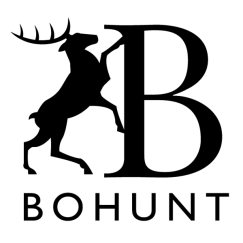 Staff Dress CodeWe expect staff to dress appropriately for school, ready on normal school days to set an example to our students. We all represent the school, all day long, and this includes our dress as well as our general language and demeanour. We represent the school, not only to students and parents but also to other professionals. Our dress is a statement of our confidence in what we are capable of achieving and what we are ambitious for. Staff are required to maintain attire and personal appearance which looks to convey our professional message and image to students and the wider community. Male staff should wear a collar and tie and female staff should wear appropriate smart and business like clothing appropriate to our professional role.  Personal attire and appearance should be discreet and not provoke or invite student comment. Casual wear such as short skirts, denims, leggings, ski pants, tee shirts, vests and sweat shirts are not acceptable.Foot wear should be appropriate to a working environment. Flip-Flops or excessive high heels would not be appropriate.Hair should always be kept neat and tidy.  Earrings may be worn as long as they are discreet.  Tattoos and body piercings should not be visible to others. Hair and facial hair should be of natural colour. Staff dress cannot compromise health and safety considerations, nor should it be a burden but, as we expect the students to look smart, so should we.Staff identification badges must be worn at all times whilst on site.This does not apply to school visits, trips and INSET days but equally a degree of consciousness over dress and appearance is still necessary. Protective clothing Where required for the purposes of your work, you will wear the protective clothing provided by the School. Any failure to comply with these rules, which are designed to protect your health and safety and that of other employees, will be treated as a serious act of misconduct and may lead to disciplinary action being taken against you.